大吟醸  大伴 家持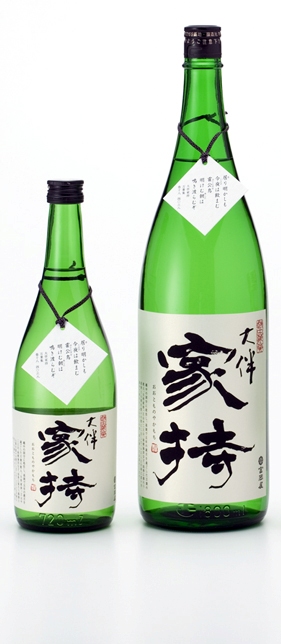 720ml/3,300円　　　　　1800ml/6,600円越中の国守に赴任し高岡で五年の歳月を過ごした万葉の歌人【大伴家持】家を持つと書いて＜家持＞新築祝いに…旅の思い出に…富山の地酒をお楽しみくださいませ。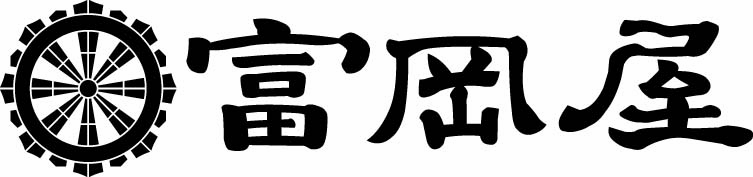 〒９３３－００２１　　TEL&FAX　0766-21-8789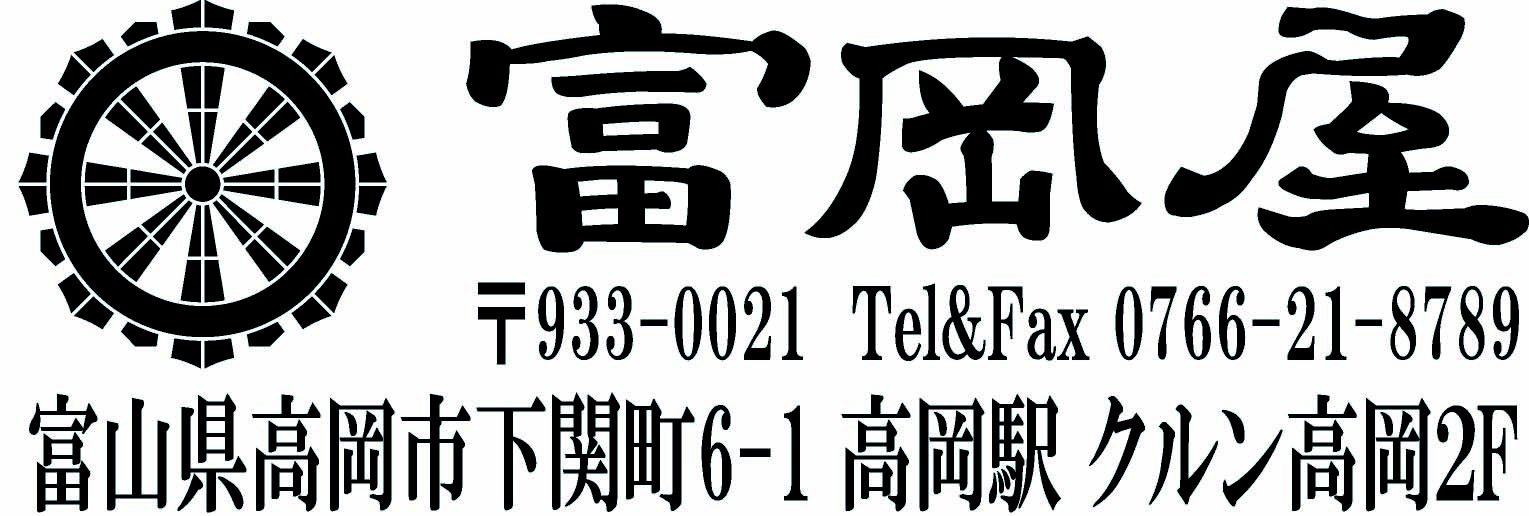 富山県高岡市下関町６－１ 高岡駅 クルン高岡２Ｆ【ホームページ】【メール